Aranda Primary School P&C AssociationMinutes6.30pm, 20 June 2018Welcome and Attendance: 

Petra Cole (President), Phil Gray (Principal), Kath Kulhanek (Treasurer), Heather Clark (Secretary), Paula Banks (Class Reps), Lucy Coffey (Uniform Shop), Ilona Horvath, Alyssa Nevin.Apologies: Holly Brocklebank (Vice-President), Jim Gilchrist (Public Officer), Troy Heland (School Board)
Confirmation of minutes from the last meeting: 

The minutes of the previous meeting were confirmed by Ilona and seconded by Alyssa.Matters arising from the minutes of the last meeting:

Nil to report.Reports:5.1 	Principal:
– School reports are all on track;– The Canteen recently catered for a visit by other school Principal’s and the staff were very happy with the result.5.2 	President:
– The P and C barbeque is in a bad state and approval is sought to purchase a new one. The Committee agreed to the purchase of two (one with 6-burners and the other with 1-3 burners) up to a total of $1000;
Action: Treasurer with input from Canteen Manager to organise the purchase of the new BBQs5.3 	Treasurer:
	Written report – see Appendix A.– All sub-committee’s reports are now all represented in the one consolidated report;– Insurance and Admin Bandit annual invoices are due to be paid and will be split equally between the four sub-committees;– Commbiz application submitted and currently waiting for approval. This will allow the Treasurer to be able to add members independently;– 2018/19 financial year budget is drafted and will be put forward for approval at a later meeting.5.4 	ACT Council of P&C Associations:
	Nil to report.5.5 	Public Officer:
	Nil to report.5.6 	Board:
	– Troy Heland has been elected the new Board Chair;	– Ilona Horvath has also been elected to the School Board;– Lisa Kingham presented at the most recent meeting on school improvements;– New school administration software has been introduced, ‘Central’.5.7 	Music and Arts Program:
Nil to report.5.8 	Fundraising and events:
– Plans are well in hand for the Trivia Night at the end of the month at the Belconnen Labor Club;– The ‘Clean up under the House’ event has been postponed due to bad weather – it will now be scheduled for the end of Week 1, Term 3;– The school Walkathon is proposed for the end of Term 3 – Alyssa will assist with the planning and liaison between the school and P and C.5.9 	Canteen:
Nil to report.5.10 	Uniform Shop:
– Paywave machine is still being set up for the Shop and their computer/tablet will require a SIM card;	– They will advise how much space they need ‘under the house’ for storage;	– The Committee discussed extending the range of uniform shop items and agreed that adding an Aranda School logo to the winter beanie would be a nice addition.5.11 	Class Representatives:
– All going well with the network.5.12 	SOCS:
Nil to report.5.13 	School banking:
Nil to report.Governance update:
– Trial underway to move President and Public Officer to the new site, with a plan to roll it out to each sub-committee;– The aim is to have all P and C office holders on by the end of Term 3 and all sub-committees by the end of 2018.Other business:
Nil.Date of next meeting:

Wednesday 8 August, 6.30pm*** Following the conclusion of the meeting the P and C accompanied the Principal, Phil Gray, on a tour of the recently refurbished school hall and gym. ***Appendix A – Treasurer’s Report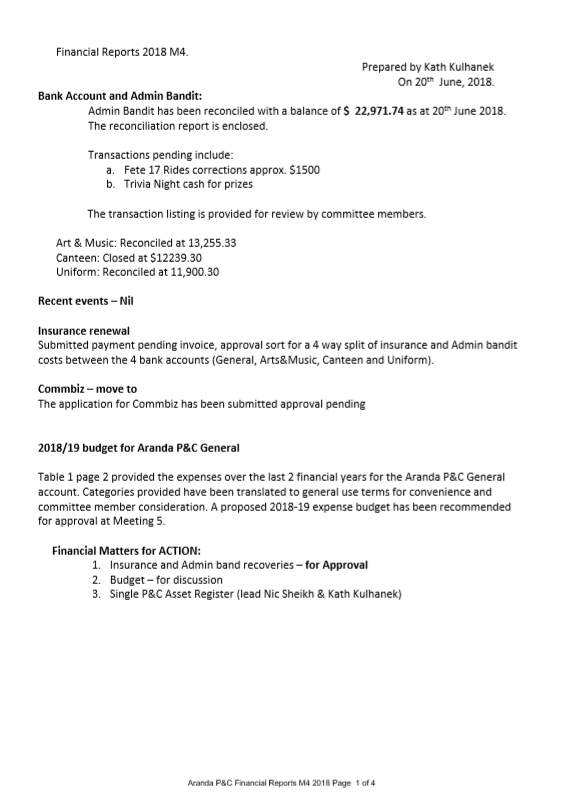 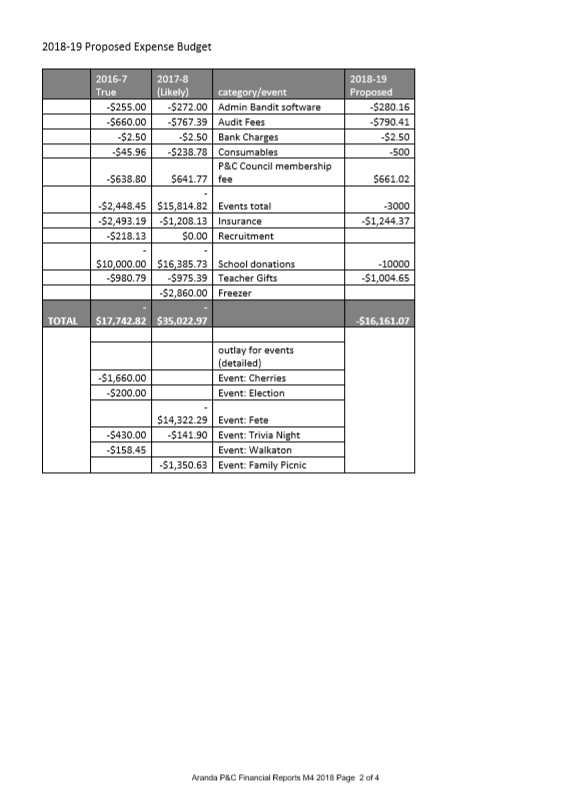 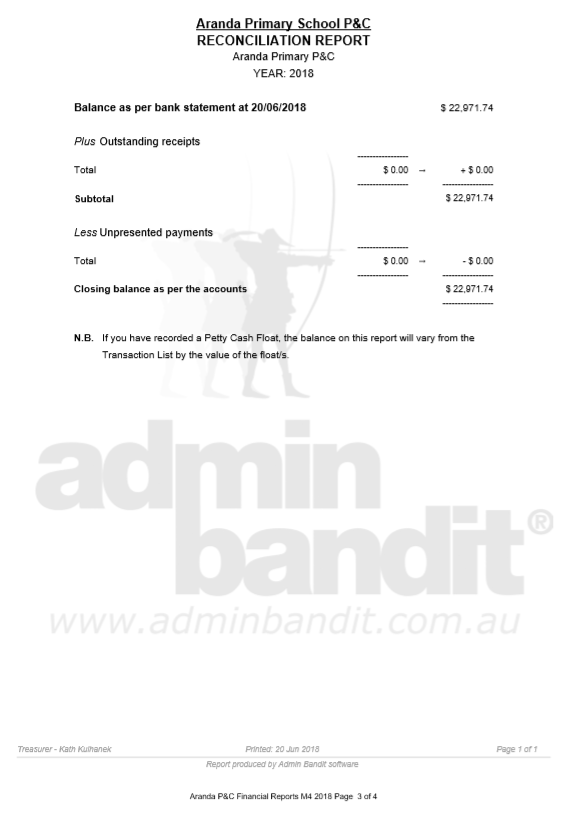 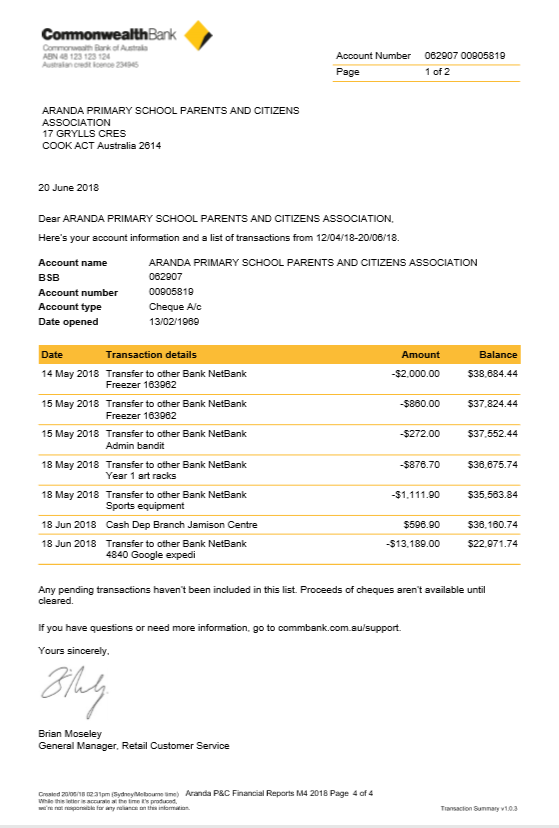 